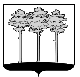 ПРЕДСЕДАТЕЛЬ ГОРОДСКОЙ ДУМЫ ГОРОДА ДИМИТРОВГРАДА УЛЬЯНОВСКОЙ ОБЛАСТИ Р А С П О Р Я Ж Е Н И Е г. ДимитровградО помощнике депутата Городской Думы города Димитровграда Ульяновской области четвертого созыва А.А. Толстошеева 	Руководствуясь частью 10 статьи 33 Устава муниципального образования «Город Димитровград» Ульяновской области и на основании Положения о помощнике депутата Городской Думы города Димитровграда Ульяновской области:	1. Назначить Шульгу Алексея Евгеньевича помощником депутата Городской Думы города Димитровграда Ульяновской области четвертого созыва по единому избирательному округу А.А. Толстошеева с 23 октября 2023 года.2. Установить, что настоящее распоряжение подлежит размещению в информационно-телекоммуникационной сети «Интернет», на официальном сайте Городской Думы города Димитровграда Ульяновской области (www.dumadgrad.ru).3. Контроль исполнения настоящего распоряжения возложить на руководителя аппарата Городской Думы города Димитровграда Ульяновской области (Кусакина). Председатель Городской Думыгорода ДимитровградаУльяновской области                                                                        К.Б. Душкова18 октября 2023 года№  3 - лс Основание:1. Представление депутата Толстошеева А.А. от 17.10.2023 №73-ПОМСУ-22.02/98 на 1 л. в 1 экз.;2. Согласие на обработку персональных данных от 16.10.2023 на 2 л. в 1 экз.